Publicado en Madrid el 19/11/2018 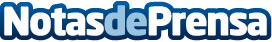 El sharing de motos eléctricas se extiende por las ciudadesEl sharing de motos eléctricas se ha implantado en el mercado español con gran fuerza, introduciendo una gran variedad de compañías de Moto Sharing, en las principales ciudades de la geografía españolaDatos de contacto:Eduardo Laserna676 12 17 77Nota de prensa publicada en: https://www.notasdeprensa.es/el-sharing-de-motos-electricas-se-extiende-por_1 Categorias: Nacional Viaje Motociclismo Ecología Consumo Innovación Tecnológica http://www.notasdeprensa.es